Warm-Up November 6th:	Name:Warm-Up November 6th:	Name:1) Identify each expression that is equivalent to :2) Evaluate the following expression:3) Penelope wants to cover a square table with Adventure Time tiles.  If she uses exactly 196 tiles, which could be the length of one side of the table?A) 98 tilesB) 4 tilesC) 14 tilesD) 49 tiles4)  Part A) The diameter of a red blood cell is  inches.  How could this number be expressed in scientific notation?Part B) Finn learned there were about  candy people in the Candy Kingdom.  How could Finn express this number in standard notation?1) Identify each expression that is equivalent to :2) Evaluate the following expression:3) Penelope wants to cover a square table with Adventure Time tiles.  If she uses exactly 196 tiles, which could be the length of one side of the table?A) 98 tilesB) 4 tilesC) 14 tilesD) 49 tiles4)Part A) The diameter of a red blood cell is  inches.  How could this number be expressed in scientific notation?Part B) Finn learned there were about  candy people in the Candy Kingdom.  How could Finn express this number in standard notation?5) Order from least to greatest:6) Write an expression to represent each phrase: “nine less than the quotient of a number and seven is fourteen” “The product of six and a number decreased by one is ten”7) Name the property illustrated by each equation:8) Plot the following points on the coordinate plane:}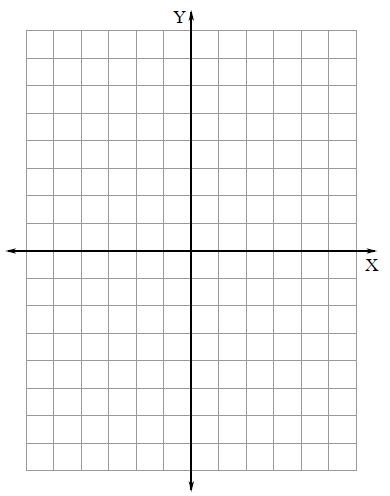 5) Order from least to greatest:6) Write an expression to represent each phrase: “nine less than the quotient of a number and seven is fourteen” “The product of six and a number decreased by one is ten”7) Name the property illustrated by each equation:8) Plot the following points on the coordinate plane: